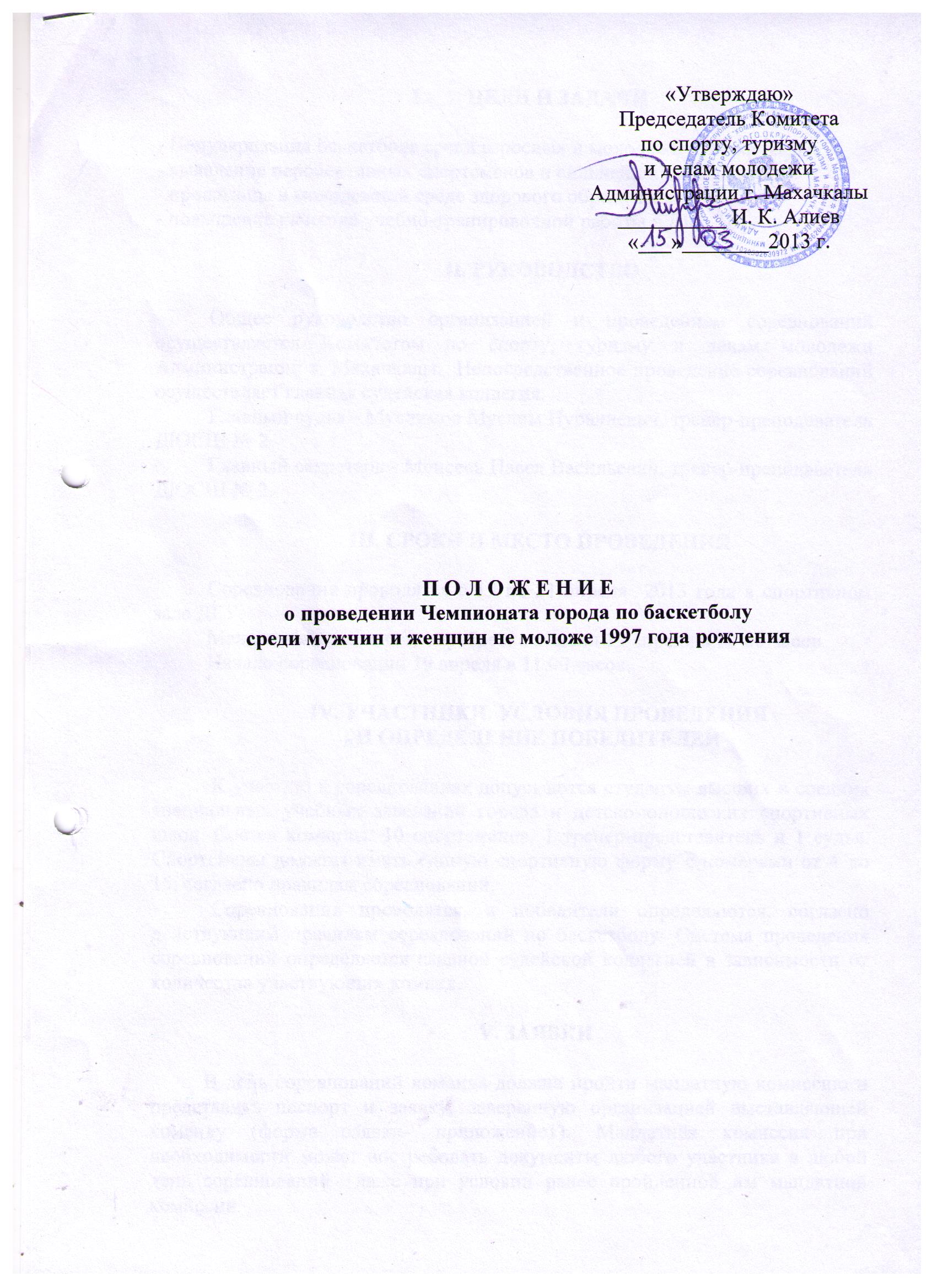 ЦЕЛИ И ЗАДАЧИ- Популяризация баскетбола среди взрослых и молодёжи г. Махачкалы;- выявление перспективных спортсменов и сильнейших команд;   - пропаганда в молодежной среде здорового образа жизни;- повышение качества учебно-тренировочной работы в ДЮСШ.  II. РУКОВОДСТВО Общее руководство организацией и проведением соревнований осуществляется Комитетом по спорту, туризму и делам молодежи Администрации г. Махачкалы.  Непосредственное проведение соревнований осуществляет главная судейская коллегия.Главный судья - Муслимов Муслим Нуралиевич, тренер-преподаватель ДЮСШ № 2.Главный секретарь - Моисеев Павел Васильевич, тренер-преподаватель ДЮСШ № 2.III. СРОКИ И МЕСТО ПРОВЕДЕНИЯСоревнования проводятся с 19 по 21 апреля  2013 года в спортивном зале ДГУ.    Мандатная комиссия и жеребьевка команд 19 апреля в 10-00 часов.Начало соревнований 19 апреля в 11.00 часов. IV. УЧАСТНИКИ. УСЛОВИЯ ПРОВЕДЕНИЯ И ОПРЕДЕЛЕНИЕ ПОБЕДИТЕЛЕЙ К участию в соревнованиях допускаются студенты высших и средних специальных учебных заведений города и детско-юношеских спортивных школ. Состав команды: 10 спортсменов, 1 тренер-представитель и 1 судья. Спортсмены должны иметь единую спортивную форму с номерами от 4 до 15, согласно правилам соревнований.     Соревнования проводятся, и победители определяются, согласно действующим правилам соревнований по баскетболу. Система проведения соревнований определяется главной судейской коллегией в зависимости от количества участвующих команд.V. ЗАЯВКИВ день соревнований команда должна пройти мандатную комиссию и представить паспорт и заявку, заверенную организацией выставляющей команду (форма заявки- приложение1). Мандатная комиссия при необходимости может востребовать документы любого участника в любой день соревнований  даже при условии ранее пройденной им мандатной комиссии.VI. УСЛОВИЯ ФИНАНСИРОВАНИЯ        Расходы по подготовке места проведения соревнований, судейскому, медицинскому, техническому обслуживанию,  награждению команд   несет Комитет по спорту, туризму и делам молодёжи Администрации г. Махачкалы.  Все остальные расходы за счет участвующих сторон.VII. НАГРАЖДЕНИЕКоманды, занявшие 1, 2, 3 места в соревнованиях, награждаются грамотами, медалями и дипломами, соответствующих степеней.VIII. ОБЕСПЕЧЕНИЕ БЕЗОПАСНОСТИ УЧАСТНИКОВ И ЗРИТЕЛЕЙ  В целях достижения необходимой безопасности зрителей и участников во время пребывания на спортивных сооружениях запрещается проводить спортивные соревнования без предварительной проверки соответствующих условий, согласно рекомендациям по обеспечению безопасности и профилактики травматизма при занятиях ФК и спортом (приказ Комитета РФ по ФК и спорту от 01.04.93г. №44).         Контроль за выполнением требований безопасности возлагается на судейскую коллегию соревнований, директора спортсооружения  и ответственных лиц по организации спортивно-массовых мероприятий Комитета по спорту, туризму и делам молодежи Администрации г.Махачкалы.IХ. СТРАХОВАНИЕ УЧАСТНИКОВ    Участие на городских соревнованиях осуществляется только при наличии договора о страховании  несчастных случаев жизни и здоровья (оригинал), который представляется в мандатную комиссию.    Страхование участников соревнований производится за счет самих участников соревнований.Х. СРОКИ ПРЕДСТАВЛЕНИЯ ОТЧЕТА       Главному судье соревнований предоставить отчет о проведенном мероприятии с приложением фотографий в Комитет по спорту, туризму и делам молодежи в течении 3-х календарных дней по окончании соревнований на бумажном и электронном носителях.       Ответственному по виду спорта (Муслимов М.Н.) по окончании соревнований представить список спортсменов, вошедших в сборную команду г.Махачкалы среди юношей для участия в республиканских соревнованиях, бумажном и электронном носителях. Ответственный - Муслимов Муслим Нуралиевич, 8-928-595-58-49.Данное положение является официальным вызовом на соревнования.	Приложение 1Форма заявки (образец)ЗАЯВКАна участие в ___________________________________________              (наименование соревнований)от _______________________________________________________              (наименование организации)Руководитель организации   _____________________________ Тренер преподаватель     	_____________________________Врач 	______________________________№ФИОДата рожд.Номер игрокаКлассПаспортные данныеВиза врача